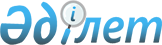 О признании утратившим силу решения Карагандинского городского маслихата от 27 июня 2023 года № 54 "О понижении размера ставки налогов при применении специального налогового режима розничного налога в городе Караганда"Решение Карагандинского городского маслихата от 28 июля 2023 года № 80. Зарегистрировано в Департаменте юстиции Карагандинской области 31 июля 2023 года № 6473-09
      В соответствии со статьей 27 Закона Республики Казахстан "О правовых актах", Карагандинский городской маслихат РЕШИЛ:
      1. Признать утратившим силу решение Карагандинского городского маслихата от 27 июня 2023 года №54 "О понижении размера ставки налогов при применении специального налогового режима розничного налога в городе Караганда" (зарегистрировано в Реестре государственной регистрации нормативных правовых актов под № 6457-09).
      2. Настоящее решение вводится в действие по истечении десяти календарных дней после дня его первого официального опубликования.
					© 2012. РГП на ПХВ «Институт законодательства и правовой информации Республики Казахстан» Министерства юстиции Республики Казахстан
				
      Председатель

А. Букенов
